山东省广告协会文件鲁广协字〔2019〕5号关于组团参加2019（第十五届）中国广告论坛的通知各市广告协会、会员单位，各有关媒体、广告经营单位：以“超越与共生”为主题的 2019（第十五届）中国广告论坛将于4月29-30日在济南山东大厦举办。根据中国广告协会《关于举办2019（第十五届）中国广告论坛的通知》（中广协[2019]7号）精神，现将我省参加2019（第十五届）中国广告论坛的有关事宜通知如下：一、论坛议题（一）全媒体时代的媒体融合发展（二）5G物联时代的数字营销新态势（三）广告业的增长与融合助力精准扶贫（四）品牌的开放发展、竞争与社会责任（五）AI科技赋能智慧商业（六）整合与创新赋能消费者数字生活的方方面面（七）新零售的致胜关键（八）自媒体的传播价值及发展中面临的问题等二、日程安排（见附件1）三、参加人员（一）各市广告协会负责人和广告协会工作人员（含各县、市、区协会联络员）代表；（二）广告企业证明商标使用许可授牌单位代表（另行通知）；（三）省、市广告协会会员代表；（四）有关高等院校广告教学单位代表；（五）新闻媒体、广告企业等广告经营单位代表。四、代表注册（一）注册时间：2019年3月6日至4月29日（二）注册方式：网上注册、现场注册山东省广告协会及各市广告协会会员单位可享受团队注册待遇，由省广告协会统一注册。五、有关事项（一）各市广告协会要积极做好本次论坛组团工作，动员协会会员、媒体单位、广告企业、广告主、广告园区代表和相关人员参加论坛活动。（二）各市、县（市、区）与会人员及注册事宜由各市广告协会负责组织，需省广告协会统一团体注册的人员，请各市广告协会于4月17日下午下班前将名单及发票信息（见附件2、3）发送至省广告协会邮箱，注册费（享受团体优惠）自行按要求于4月24日前汇至中国广告协会账户；不参加团体注册的人员请按要求自行注册。（三）注册代表可以享受以下优厚待遇：1.代表接送站，2.佩戴代表证，3.会议期间用餐，4.参加论坛、广告企业证明商标使用许可授牌仪式，5.在大会会刊刊登200字左右的公司简介（简介提供截止日期： 2019年4月18日）。（四）山东省广告协会2019年理事会将于4月28日上午10：00在济南市历下区青年东路16号山东省广告协会8楼会议室举办，请各市广告协会会长、秘书长及各理事单位做好行程安排准时参加，并在回执表（附件2）中勾选“参加理事会”。六、联系方式1.中国广告协会注册联系方式联系人：贾玉山  010-59725141、13718388816网址：http://www.chinaciaf.org开户名称：中国广告协会 开户银行：中国工商银行北京礼士路支行    账号：0200003609089072708请在转账中注明“单位名称+论坛注册费”字样。2.山东省广告协会联系方式联系人：程  燕  13506406337邮箱：sdsggxh@163.com网站：http://www.sdsggxh.cn（本通知和有关表格可在网站下载。）附件：1. 2019（第十五届）中国广告论坛主要日程安排    2. 各市注册人员汇总表（回执）    3. 增值税发票开票信息表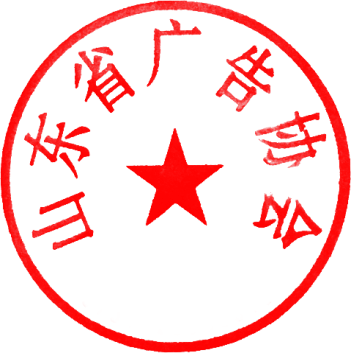 山东省广告协会                            2019年3月20日              附件1：2019（第十五届）中国广告论坛主要日程安排（以实际执行为准）（一）4 月 28日：报到1.论坛注册报到、领取参会资料。2.论坛欢迎会。（二） 4月29日：论坛上午：1.领导致辞（拟 邀）：国家市场监督管理总局领导、山东省人民政府领导、济南市人民政府领导2．主题发言（拟邀）：国家新闻出版广电总局领导国家市场监督管理总局广告监管司领导著名经济学家  向松祚中国传媒大学学术委员会副主任、博士生导师、国家广告研究院院长  丁俊杰中央电视台广经中心主任  任学安七匹狼实业股份有限公司董事长  周少雄分众传媒董事长兼总裁、首席执行官  江南春华为集团荣耀首席战略和品牌发展官  张晓云全球知名品牌及市场咨询公司Prophet资深合伙人、曾任智威汤逊亚太区首席执行官   Tom Doctoroff知名导演、编剧、制片人、音乐人  高晓松腾讯集团高层领导 待定百度集团高层领导 待定下午:1．互联网行业代表关于未来科技与营销的探讨（腾讯、京东、网易、知乎、一点资讯、bilibili等）一点资讯副总裁  付继仁网易传媒营销管理中心总经理  李 淼2．著名导演、编剧、制片人  郭靖宇3. 数据发布（1）CTR：2019媒体发展趋势发布CTR总经理助理、媒介智讯总经理、CTR媒体融合研究院执行副院长  赵 梅（2）2018年中国广告市场报告发布分众传媒首席战略官兼首席信息官  陈 岩（3）2018年中国互联网广告市场相关数据的发布4.领军品牌企业高层（碧桂园、恒大、科大讯飞、洋河、郎酒、蒙牛等）5．商务晚宴（三）4月30日上午：论坛及授牌仪式1. 自媒体的传播价值及发展中面临的问题数知科技智慧营销事业群总裁  王帅民悦普集团创始人  林 悦映天下联合创始人  胡 毅北京新片场内容总监  赵晋仪社交电商传媒创始人、资深自媒体人  方 雨神首集团创始人、“公主家”、“仟佰宠”品牌创始人  黄寿仙(小兽)2．阿里巴巴集团合伙人、钉钉企业服务事业部总经理  方永新3.上海世像文化传媒有限公司主席、华特迪士尼公司大中华区前主席  张志忠4. 中广融信传播咨询有限公司总裁  田 涛5. 广告人文化集团首席战略官  周 伟6. 大师说广告：国内外优秀广告案例解析广东平成广告有限公司董事长  吴晓波7. 舜风传播板块8. 中国广告协会证明商标价值分享及授牌仪式下午 ：活动结束，返程附件2：各市注册人员汇总表（回执）单位：                                联系人：                 电话：                  备注：请于4月17日前将此表发送至省广告协会邮箱。  联系人：程  燕  13506406337  邮  箱：sdsggxh@163.com附件3：增值税发票开票信息表注：此表为开具发票唯一依据，请认真填写。序号单  位姓  名性别职务电  话接机接站信息送机送站信息参加理事会纳税人名称纳税人识别号或统一社会信息代码开票单位地址（开专票填写）开票单位电话（开专票填写）开户银行（开专票填写）开户银行账号（开专票填写）发票收件人发票收件人电话发票寄送地址及邮编